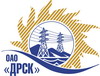 Открытое Акционерное Общество«Дальневосточная распределительная сетевая  компания»Протокол выбора победителягород  Благовещенск, ул. Шевченко, 28Способ и предмет закупки: открытый электронный запрос цен: «Щит собственных нужд (АЭС)» для филиала ОАО «ДРСК» «Амурские электрические сети».Закупка проводится согласно ГКПЗ 2014г. раздела  2.1.2. № 130  на основании указания ОАО «ДРСК» от  17.11.2014 г. № 302.Планируемая стоимость закупки в соответствии с ГКПЗ:  1 236 450,00 руб. без учета НДС.Форма голосования членов Закупочной комиссии: очно-заочная.ПРИСУТСТВОВАЛИ:	На заседании присутствовали 5 членов Закупочной комиссии 2 уровня. ВОПРОСЫ, ВЫНОСИМЫЕ НА РАССМОТРЕНИЕ ЗАКУПОЧНОЙ КОМИССИИ: Об отклонении предложения  ООО «Электросистемы»Об отклонении предложения  ООО «Радиан»Об отклонении предложения  ООО «ТД «Опытный завод энергооборудования»Об отклонении предложения  ООО «ЦентрЭнергоСтройПроект»Об отклонении предложения  ЗАО «Чебоксарский Электроаппарат»Об отклонении предложения  ООО «НПП «Центр реле и автоматики»Об отклонении предложения  ЗАО «Томский завод электрооборудования»Об отклонении предложения  ООО НИИПП «Электромеханика»Об отклонении предложения  ОАО «Ульяновское конструкторское бюро приборостроения»Об отклонении предложения  ООО «Ольдам»О признании предложений соответствующими условиям закупки О ранжировки предложений Участников закупки. Выбор победителяВОПРОС 1 «Об отклонении предложения  ООО «Электросистемы»ОТМЕТИЛИ:Предложение Участника ООО «Электросистемы»  г. Хабаровск, ул. Тургенева,34 содержит достаточные для отклонения причины, а именно: - Не предоставлены полное техническое описание на предлагаемое оборудование, электрические схемы главных и вспомогательных цепей, что не соответствует п. 5.3. технического задания на поставку щита собственных нужд.- Не предоставлено письмо-подтверждение завода-изготовителя о согласии на изготовление продукции и подтверждение гарантийных обязательств, что не соответствует п. 3.2. технического задания на поставку щита собственных нужд.- Отсутствует подтверждение окраски всех узлов и деталей методом порошковой полимеризации, что не соответствует п. 5.4. технического задания на поставку щита собственных нужд.Предлагается отклонить данное предложение от дальнейшего рассмотрения. ВОПРОС 2 «Об отклонении предложения  ООО «Радиан»ОТМЕТИЛИ:Предложение Участника ООО «Радиан»  г. Иркустк, ул. Розы Люксембург, 184 содержит достаточные для отклонения причины, а именно: - Не предоставлены полное техническое описание на предлагаемое оборудование, электрические схемы главных и вспомогательных цепей, что не соответствует п. 5.3. технического задания на поставку щита собственных нужд.- Не предоставлено письмо-подтверждение завода-изготовителя о согласии на изготовление продукции и подтверждение гарантийных обязательств, что не соответствует п. 3.2. технического задания на поставку щита собственных нужд.- Отсутствует подтверждение окраски всех узлов и деталей методом порошковой полимеризации, что не соответствует п. 5.4. технического задания на поставку щита собственных нужд.Предлагается отклонить данное предложение от дальнейшего рассмотрения.ВОПРОС 3 «Об отклонении предложения  ООО «ТД «Опытный завод энергооборудования»ОТМЕТИЛИ:Предложение Участника ООО «ТД «Опытный завод энергооборудования»  г. Чебоксары, ул. Чернышевского, 20 содержит достаточные для отклонения причины, а именно: -  размеры ЩСН не соответствуют требованиям опросного листа и п. 2 Технического задания;- Не предоставлены полное техническое описание на предлагаемое оборудование, электрические схемы главных и вспомогательных цепей, что не соответствует п. 5.3. технического задания на поставку щита собственных нужд.- Не предоставлено письмо-подтверждение завода-изготовителя о согласии на изготовление продукции и подтверждение гарантийных обязательств, что не соответствует п. 3.2. технического задания на поставку щита собственных нужд.- Отсутствует подтверждение окраски всех узлов и деталей методом порошковой полимеризации, что не соответствует п. 5.4. технического задания на поставку щита собственных нужд.Предлагается отклонить данное предложение от дальнейшего рассмотрения.ВОПРОС 4 «Об отклонении предложения  ООО «ЦентрЭнергоСтройПроект н»ОТМЕТИЛИ:Предложение Участника ООО «ЦентрЭнергоСтройПроект»  г. Новосибирск, ул. Кропоткина, 271 содержит достаточные для отклонения причины, а именно: - Не предоставлены полное техническое описание на предлагаемое оборудование, электрические схемы главных и вспомогательных цепей, что не соответствует п. 5.3. технического задания на поставку щита собственных нужд.- Не предоставлено письмо-подтверждение завода-изготовителя о согласии на изготовление продукции и подтверждение гарантийных обязательств, что не соответствует п. 3.2. технического задания на поставку щита собственных нужд.- Отсутствует подтверждение окраски всех узлов и деталей методом порошковой полимеризации, что не соответствует п. 5.4. технического задания на поставку щита собственных нужд.Предлагается отклонить данное предложение от дальнейшего рассмотрения.ВОПРОС 5 «Об отклонении предложения  ЗАО «Чебоксарский Электроаппарат»ОТМЕТИЛИ:Предложение Участника ЗАО «Чебоксарский Электроаппарат»  г. Цивильск, ул. Советская, 59 содержит достаточные для отклонения причины, а именно: - Не предоставлены полное техническое описание на предлагаемое оборудование, электрические схемы главных и вспомогательных цепей, что не соответствует п. 5.3. технического задания на поставку щита собственных нужд.- Не предоставлено письмо-подтверждение завода-изготовителя о согласии на изготовление продукции и подтверждение гарантийных обязательств, что не соответствует п. 3.2. технического задания на поставку щита собственных нужд.- Отсутствует подтверждение окраски всех узлов и деталей методом порошковой полимеризации, что не соответствует п. 5.4. технического задания на поставку щита собственных нужд.Предлагается отклонить данное предложение от дальнейшего рассмотрения.ВОПРОС 6 «Об отклонении предложения  ООО «НПП «Центр реле и автоматики»ОТМЕТИЛИ:Предложение Участника ООО «НПП «Центр реле и автоматики»  г. Чебоксары, ул. Афанасьева, 3 содержит достаточные для отклонения причины, а именно: - Не предоставлены полное техническое описание на предлагаемое оборудование, электрические схемы главных и вспомогательных цепей, что не соответствует п. 5.3. технического задания на поставку щита собственных нужд.- Не предоставлено письмо-подтверждение завода-изготовителя о согласии на изготовление продукции и подтверждение гарантийных обязательств, что не соответствует п. 3.2. технического задания на поставку щита собственных нужд.- Отсутствует подтверждение окраски всех узлов и деталей методом порошковой полимеризации, что не соответствует п. 5.4. технического задания на поставку щита собственных нужд.Предлагается отклонить данное предложение от дальнейшего рассмотрения.ВОПРОС 7 «Об отклонении предложения  ЗАО «Томский завод электрооборудования»ОТМЕТИЛИ:Предложение Участника ЗАО «Томский завод электрооборудования»  г. Томск. Ул. Елизаровых, 46/5 содержит достаточные для отклонения причины, а именно не подтвердил ставку, сделанную на ЭТП, что не соответствует требованиям п. 12 Извещения (Закупочной документации).ВОПРОС 8 «Об отклонении предложения  ООО НИИПП «Электромеханика»ОТМЕТИЛИ:Предложение Участника ООО НИИПП «Электромеханика»  г. Пермь, ул. Энергетиков, д. содержит достаточные для отклонения причины, а именно не подтвердил ставку, сделанную на ЭТП, что не соответствует требованиям п. 12 Извещения (Закупочной документации).ВОПРОС 9 «Об отклонении предложения  ОАО «Ульяновское конструкторское бюро приборостроения»ОТМЕТИЛИ:Предложение Участника ОАО «Ульяновское конструкторское бюро приборостроения»  г. Ульяновск, ул. Крымова 10А содержит достаточные для отклонения причины, а именно не подтвердил ставку, сделанную на ЭТП, что не соответствует требованиям п. 12 Извещения (Закупочной документации).ВОПРОС 10 «Об отклонении предложения  ООО «Ольдам»ОТМЕТИЛИ:Предложение Участника ООО «Ольдам»  г. Москва, 2-й Хорошевский проезд д.7, корп. 1 содержит достаточные для отклонения причины, а именно не подтвердил ставку, сделанную на ЭТП, что не соответствует требованиям п. 12 Извещения (Закупочной документации).ВОПРОС 11 «О признании предложений соответствующими условиям закупки»ОТМЕТИЛИ:Предложения ООО «Системы Постоянного Тока» г. Новосибирск, ул. Большевистская, 177, ООО «А2 Систем» г. Новосибирск, ул. Некрасова, 48, ЗАО «ПИК ЭЛБИ» г. Санкт-Петербург, ул. Ворошилова, 2 признаются удовлетворяющим по существу условиям закупки. Предлагается принять данные предложения к дальнейшему рассмотрению.ВОПРОС 12  «О ранжировки предложений Участников закупки. Выбор победителя»ОТМЕТИЛИ:В соответствии с требованиями и условиями, предусмотренными извещением о закупке и Закупочной документацией, предлагается ранжировать предложения следующим образом: На основании вышеприведенной ранжировки предложений предлагается признать Победителем Участника, занявшего первое место, а именно: ООО «А2 Систем» г. Новосибирск, ул. Некрасова, 48. Предложение на сумму -  720 000,00  руб. без учета НДС (849 600,00  руб. с учетом НДС). Срок поставки: до 30.04.2015 г. Условия оплаты:  до 31.05.2015 г. Гарантийный срок: 60 мес.   Предложение имеет статус оферты и действует до 31.03.2015 г.РЕШИЛИ:Отклонить предложение Участника ООО «Электросистемы»  г. Хабаровск, ул. Тургенева,34  поскольку выявленные несоответствия являются существенными и достаточными для отклонения заявки от дальнейшего участия в Закупочной процедуре. Отклонить предложение Участника ООО «Радиан»  г. Иркустк, ул. Розы Люксембург, 184  поскольку выявленные несоответствия являются существенными и достаточными для отклонения заявки от дальнейшего участия в Закупочной процедуреОтклонить предложение Участника ООО «ТД «Опытный завод энергооборудования»  г. Чебоксары, ул. Чернышевского, 20   поскольку выявленные несоответствия являются существенными и достаточными для отклонения заявки от дальнейшего участия в Закупочной процедуреОтклонить предложение Участника ООО «ЦентрЭнергоСтройПроект»  г. Новосибирск, ул. Кропоткина, 271   поскольку выявленные несоответствия являются существенными и достаточными для отклонения заявки от дальнейшего участия в Закупочной процедуреОтклонить предложение Участника ЗАО «Чебоксарский Электроаппарат»  г. Цивильск, ул. Советская, 59  поскольку выявленные несоответствия являются существенными и достаточными для отклонения заявки от дальнейшего участия в Закупочной процедуреОтклонить предложение Участника ООО «НПП «Центр реле и автоматики»  г. Чебоксары, ул. Афанасьева, 3  поскольку выявленные несоответствия являются существенными и достаточными для отклонения заявки от дальнейшего участия в Закупочной процедуреОтклонить предложение Участника ЗАО «Томский завод электрооборудования»  г. Томск. Ул. Елизаровых, 46/5поскольку выявленные несоответствия являются существенными и достаточными для отклонения заявки от дальнейшего участия в Закупочной процедуреОтклонить предложение Участника ООО НИИПП «Электромеханика»  г. Пермь, ул. Энергетиков, д. 40  поскольку выявленные несоответствия являются существенными и достаточными для отклонения заявки от дальнейшего участия в Закупочной процедуреОтклонить предложение Участника ОАО «Ульяновское конструкторское бюро приборостроения»  г. Ульяновск, ул. Крымова 10А  поскольку выявленные несоответствия являются существенными и достаточными для отклонения заявки от дальнейшего участия в Закупочной процедуреОтклонить предложение Участника ООО «Ольдам»  г. Москва, 2-й Хорошевский проезд д.7, корп. 1 поскольку выявленные несоответствия являются существенными и достаточными для отклонения заявки от дальнейшего участия в Закупочной процедуреПризнать предложения ООО «Системы Постоянного Тока» г. Новосибирск, ул. Большевистская, 177, ООО «А2 Систем» г. Новосибирск, ул. Некрасова, 48, ЗАО «ПИК ЭЛБИ» г. Санкт-Петербург, ул. Ворошилова, 2  соответствующими условиям закупки.Утвердить окончательную ранжировку предложений.Признать Победителем открытого запроса цен:  ООО «А2 Систем» г. Новосибирск, ул. Некрасова, 48. Предложение на сумму -  720 000,00  руб. без учета НДС (849 600,00  руб. с учетом НДС). Срок поставки: до 30.04.2015 г. Условия оплаты:  до 31.05.2015 г. Гарантийный срок: 60 мес.   Предложение имеет статус оферты и действует до 31.03.2015 г.№ 89/МР-ВП«23» декабря 2014 годаМесто в ранжировкеНаименование и адрес участникаЦена заявки, руб. без учета НДС1 местоООО «А2 Систем»г. Новосибирск, ул. Некрасова, 48720 000,00  2 местоООО «Системы Постоянного Тока»г. Новосибирск, ул. Большевистская, 1771 100 000,00  3 местоЗАО «ПИК ЭЛБИ»г. Санкт-Петербург, ул. Ворошилова, 21 211 721,00  Ответственный секретарь Закупочной комиссии: Моторина О.А._____________________________Технический секретарь Закупочной комиссии: Коврижкина Е.Ю._____________________________